Phil. 270/570, 3/5: Conservatism, Part 3: “Seems” / Regress and Evidentialism / Dogmatism1. (point 2 on 2/28 handout) A general account of “seems” and “appears”: KDR, 3H, pp. 27-28 (incl. notes) 2. The Regress Argument, from a general evidentialist requirement3. Evidentialism and Conservatism, given the propositionality of evidence4. What is dogmatism?-James Pryor, “The Skeptic and the Dogmatist,” Noûs, 2000  -Broad vs. narrow dogmatism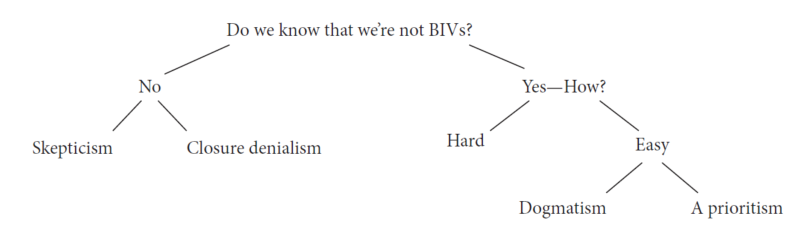 (App. of Ig, p. 231)-Siegal’s characterization: S, p. 208t-need to specify the nature of some of the p’s: perceptual beliefs about the external world-and some of the things that don’t count as defeaters: skeptical hypotheses, in normal circumstances